Prova di idoneità di Lingua Spagnola aa.a. 2023-2024PROF. SONIA BAILINIFORMATORE: DOTT.SSA GIULIANA CIARCIA’OBIETTIVO DEL CORSO E RISULTATI DI APPRENDIMENTO ATTESIL'obiettivo prioritario del corso è l’acquisizione delle competenze linguistiche corrispondenti al livello A2 del Quadro Comune Europeo di Riferimento per le Lingue (QCER).Al termine del corso lo studente avrà acquisito una competenza comunicativa che gli permetterà di destreggiarsi in situazioni di vita quotidiana, descrivere persone, ambienti, oggetti e stati d’animo così come narrare e collegare eventi presenti, passati e futuri. In particolare, lo studente saprà parlare di argomenti inerenti ai propri studi, alla propria famiglia e alla propria routine. Inoltre, sarà in grado di interagire in situazioni come: presentarsi a un colloquio di lavoro, rispondere a un’inserzione per l’affitto di un appartamento, chiedere e dare indicazioni per raggiungere un luogo determinato, fare acquisti in un negozio di abbigliamento, dare spiegazioni al medico sul proprio stato di salute, prenotare un servizio (ristorante, albergo, escursione, ecc.), organizzare un evento (una festa, un incontro, un viaggio, ecc.), raccontare esperienze vissute e progetti per il futuro. Obiettivo: CONOSCENZA APPLICATA E ABILITA’ COMMUNICATIVA.PROGRAMMA DEL CORSOIl corso affronta i seguenti argomenti grammaticali e lessicali finalizzati all’acquisizione delle funzioni comunicative previste per il livello A2 del QCER: GRAMMATICA DI BASE:Fonética y ortografía.Artículos determinados e indeterminados. Forma y uso.Género y número de nombres y adjetivos.Pronombres:	personales	sujeto,	reflexivos,	complemento	directo,	indirecto e  interrogativos.Adjetivos y pronombres: posesivos, demostrativos, indefinidos, relativos e interrogativos.Diferencia entre hay / está/n.Verbos reflexivos, pronominales e impersonales.Números cardinales y ordinales.Muy/mucho.Comparativos y superlativos.Diferencia entre ser/estar.Formas no personales del verbo (infinitivo, gerundio, participio)Tiempos verbales del indicativo: Presentes (regulares e irregulares).Pretérito imperfecto.Pretérito perfecto(con participios regulares e irregulares).Pretérito indefinido (regulares + tener, hacer, estar, ser, ir, ver, dar, poder, poner).Imperativo afirmativo (regulares + di, haz, pon, sal) + pronombres. Futuro. Condicional (si + presente)Perífrasis: ir a + infinitivo; haber/tener + que + infinitivo; deber + infinitivo; volver a / acabar de + infinitivo; estar a punto de + infinitivo; estar + gerundio.Adverbios de lugar, tiempo, modo, cantidad, etc.Principales preposiciones y conjunciones.Diferencias gramaticales básicas entre el español y el italiano.LESSICO:Saludos, despedidas y presentaciones.Países y nacionalidades.La familia y la descripción de personas.Profesiones y lugares de trabajo.Partes del día y acciones habituales. Expresiones de frecuencia.La casa (descripción de las partes, mobiliario y objetos).La ciudad. Nombres de establecimientos y lugares públicos. Indicadores de dirección.Ropa (prendas de vestir, tallas y colores).Partes del cuerpo.Alimentos y bebidas.Actividades del tiempo libre y lugares de ocio.Días de la semana, meses del año y estaciones.Tiempo atmosférico.Viajes y servicios.BIBLIOGRAFIATesti adottati a lezioneCampus Sur A1-B1978-84-19236-35-7 Campus Sur A1-B1, Ed. Híbrida, L. del alumno; Campus Sur A1/B1 - Edición híbrida - Libro del alumno (ilpiacerediapprendere.it)Testi facoltativi e/o consigliati Testi facoltativi e/o consigliatiAA.VV., Gramática básica del estudiante de español, Ed. Difusión, Madrid, 2005.F. CASTRO, Uso de la gramática española, Nivel elemental. Nueva edición. Edelsa, Madrid, 2010. Dizionari consigliatiR. AQUÉS, A. PADOAN, Il Grande dizionario di Spagnolo, Dizionario Spagnolo- Italiano/ Italiano-Spagnolo, Zanichelli, Dvd-Rom e versione scaricabile per Windows e Mac.C. MALDONADO GONZÁLEZ (a cura di), Clave: diccionario de uso del español actual, SM, Madrid, 1999.L. TAM, Dizionario Italiano-Spagnolo/Spagnolo- Italiano, Hoepli, Milano, 1997.CORSO PREVISTOUn corso annuale di 60 ore in presenza + 10 con lineDESCRIZIONE DELLA PROVA DI IDONEITÀPer studenti frequentantiProve intermedie in BlackboardDue prove intermedie da sostenere durante l'anno, che, se positive, danno la possibilità di accedere alla prova orale. Si accede alle prove intermedie solo se si è in possesso dell’70% delle presenze. Ciascuna prova intermedia SUPERATA dà diritto ad accedere alla prova successiva. La prova si supera con una votazione totale di almeno 18/30 su entrambe le prove.Per gli studenti frequentanti che abbiano superato con profitto le prove intermedie, la prova orale si svolgerà secondo le modalità indicate nella sezione “Prova orale”.Non è consentito l’uso del dizionario Per studenti non frequentantiL’esame finale o prova d’idoneità consiste in un test informatizzato e un colloquio orale a cui si è ammessi SOLO previo superamento della parte informatizzata. TEST INFORMATIZZATO (DURATA: 75 MINUTI. (Non è consentito l’uso del dizionario)Comprensione scritta: 10 domande con risposte a scelta multipla. Grammatica: 15 domande con risposte a scelta multipla + 5 domande con risposta aperta Lessico: 15 domande con risposte a scelta multipla + 5 domande con risposta aperta Comprensione orale: 5 domande con risposte vero o falso.TOTALE DOMANDE: 55 PER IL SUPERAMENTO DELLA PROVA E L’AMMISSIONE ALL’ORALE È NECESSARIO OTTENERE UN PUNTEGGIO MINIMO DI 33/55 PUNTI (ogni risposta vale 1 punto).PROVA ORALE (sia per i frequentanti che per i non frequentanti)Lo studente dovrà dimostrare di saper sostenere una conversazione interagendo con il docente e/o un altro candidato ed esprimendosi in modo semplice ma comprensibile e sostanzialmente corretto su una situazione di vita quotidiana.Il colloquio si svolgerà nel seguente modo:conversazione introduttiva col candidato su argomenti della vita quotidiana;conversazione/interazione con un altro candidato tramite la simulazione di una situazione di comunicazione oppure l’esposizione di un argomento proposto dal docente previsto nel programma.	Si ricorda che lo studente dovrà preparare tutti gli argomenti indicati ed essere in grado di sostenere una conversazione a riguardo. Il docente ne sceglierà uno da svolgere durante la prova d’esame orale. Fare un colloquio di lavoro (candidato/datore di lavoro)Conversazione su attività realizzate nel presente, passato o futuro (tra amici)Rispondere a una inserzione di affitto di una stanza (affittuario/cliente)Dare/chiedere indicazioni per raggiungere un luogo determinato in una città.Fare acquisti in un negozio d’abbigliamento (cliente/commesso)Dal dottore (medico/paziente)Al ristorante (cameriere/ cliente)Organizzare una festa (tra amici)Organizzare un viaggio con un amico (organizzazione, alloggio, mezzi di trasporto, budget)Conversazione con un amico sul più bel viaggio mai fatto (organizzazione, alloggio, mezzi di trasporto, budget)Sarà valutata la capacità di comprensione e di espressione orale del candidato e, nel caso di quest’ultima, si terrà conto anche della qualità della comunicazione. VALIDITÀ DELLA PROVA SCRITTAUna volta superato il test informatizzato, è indispensabile concludere l’esame con la prova orale all’interno della medesima sessione d’esame, al termine della quale, decadendo lo scritto, sarà necessario ripetere il test informatizzato scritto in una sessione successiva.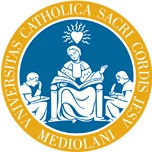 UNIVERSITÀ CATTOLICA DEL SACRO CUORE CREMONASeLdA Servizio Linguistico d’Ateneo